Hello!  I am the ____MMSE____________________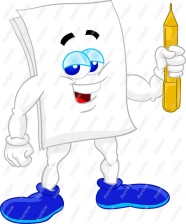 What is the purpose of the assessment?Thoroughly and systematically assesses mental statusWhat does it measure? 11 question measure that tests five areas of cognitive functioning: Orientation, Registration, Attention and calculation, Recall, and Language.What is the intended population?Older adults with cognitive impairment in community, hospital, or institutional settingsHow long will it take to administer and score?About 5-10 minutes Other important features or special considerations:Important in separating patients with cognitive impairment and those without it.Extensively used in clinical practice and researchCan diagnose for cognitive impairment, but isn’t very good at showing a change in diagnosisRelies heavily on verbal responses, reading, and writingThe maximum score is 30, so scoring less than 23 indicates a cognitive impairmentIndicates early changes in physiological status, ability to learn, and evaluating responses to treatment